Администрация сельского поселения Добринский сельсоветДобринского муниципального района Липецкой областиРоссийской ФедерацииПОСТАНОВЛЕНИЕ                  27.04.2022г.			п.Добринка			 №57О предоставлении разрешения на отклонении от предельных параметров разрешенного строительства объекта капитального строительства – строительство или реконструкция жилого дома на земельном участке, расположенном по адресу: Липецкая область, Добринский район, п.Добринка ул. Молодежная, д.22В соответствии со статьей 40 Градостроительного кодекса Российской Федерации, Федерального закона от 06 октября 2003  № 131-ФЗ «Об общих принципах организации местного самоуправления в Российской Федерации», Устава сельского поселения Добринский сельсовет, на основании заключения о результатах публичных слушаний от 12.04.2022г по предоставлению разрешения на отклонение от предельных параметров разрешенного строительства объекта капитального строительства – строительство жилого дома на земельном участке, расположенном по адресу: Липецкая область, Добринский район, п.Добринка ул. Молодежная, д.22,  администрация сельского поселения Добринский сельсовет П О С Т А Н О В Л Я ЕТ:1. Предоставить, Глотову Владимиру Викторовичу, разрешение на отклонение от предельных параметров разрешенного строительства объекта капитального строительства – строительство или реконструкция жилого дома на земельном участке, расположенном по адресу: Липецкая область, Добринский район, п.Добринка ул. Молодежная, д.22, на расстоянии - 1,23 м. со стороны соседнего участка. 2. Разместить настоящее постановление на официальном сайте администрации сельского поселения Добринский сельсовет в сети «Интернет».3. Контроль за исполнением настоящего постановления возложить на главу администрации сельского поселения Добринский сельсовет Н.В.Чижова. Глава администрации сельского поселения Добринский   сельсовет                                                            Н.В.Чижов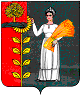 